Ո Ր Ո Շ ՈՒ Մ
24 նոյեմբերի 2020 թվականի   N 2120   ՎԱՆԱՁՈՐ ՀԱՄԱՅՆՔԻ ՂԵԿԱՎԱՐԻ 2020 ԹՎԱԿԱՆԻ ՀՈՒՆՎԱՐԻ 20-Ի «ՎԱՆԱՁՈՐ ՀԱՄԱՅՆՔԻ 2020 ԹՎԱԿԱՆԻ ԳՆՈՒՄՆԵՐԻ ՊԼԱՆԸ ՀԱՍՏԱՏԵԼՈՒ ՄԱՍԻՆ» ԹԻՎ 82 ՈՐՈՇՄԱՆ ՀԱՎԵԼՎԱԾՈՒՄ ԼՐԱՑՈՒՄՆԵՐ ԿԱՏԱՐԵԼՈՒ ՄԱՍԻՆ Հիմք ընդունելով հաստատված եռամսյակային բաշխումները և հաշվի առնելով գնումների պատասխանատու ստորաբաժանման կողմից ներկայացված գնման առարկաների բնութագրերի նախագիծը,  ղեկավարվելով «Տեղական ինքնակառավարման մասին» ՀՀ օրենքի  35-րդ  հոդվածի 1-ին  մասի 24-րդ կետով, «Գնումների մասին» ՀՀ օրենքով, ՀՀ  կառավարության 2017թ․  ապրիլի 13-ի «Գնումների պլանի ձևը, դրա լրացման, հաստատման և հրապարակման կարգը հաստատելու մասին» թիվ 390-Ն որոշմամբ հաստատված թիվ 3 հավելվածով՝ որոշում եմ.1.Վանաձոր համայնքի  ղեկավարի 2020  թվականի հունվարի 20-ի «Վանաձոր համայնքի 2020 թվականի գնումների  պլանը հաստատելու մասին» թիվ 82 որոշման հավելվածում կատարել լրացում ՝ համաձայն հավելվածի: ՀԱՄԱՅՆՔԻ ՂԵԿԱՎԱՐ`   ՄԱՄԻԿՈՆ ԱՍԼԱՆՅԱՆՃիշտ է՝ԱՇԽԱՏԱԿԱԶՄԻ  ՔԱՐՏՈՒՂԱՐ					 	 Ա.ՕՀԱՆՅԱՆ
ՀԱՅԱՍՏԱՆԻ ՀԱՆՐԱՊԵՏՈՒԹՅԱՆ ՎԱՆԱՁՈՐ ՀԱՄԱՅՆՔԻ ՂԵԿԱՎԱՐ
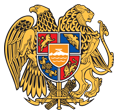 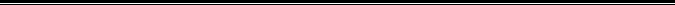 Հայաստանի Հանրապետության Լոռու մարզի Վանաձոր համայնք
Ք. Վանաձոր, Տիգրան Մեծի 22, Ֆաքս 0322 22250, Հեռ. 060 650044, 060 650040 vanadzor.lori@mta.gov.am, info@vanadzor.am